Предлагается к продаже (аренде)  автобус ПАЗ 32053-70, 2008 года выпуска, мощность- 130 л.с., объем двигателя- 4,7 л., на ходу, в удовлетворительном состоянии. За подробной информацией обращаться: г. Западная Двина, ул. Кирова, д.10, каб. №10 тел. 8-(48265)-2-19-91 с 9час.00мин. до 18час.00 мин. - эл. почта: kui.10@yandex.ru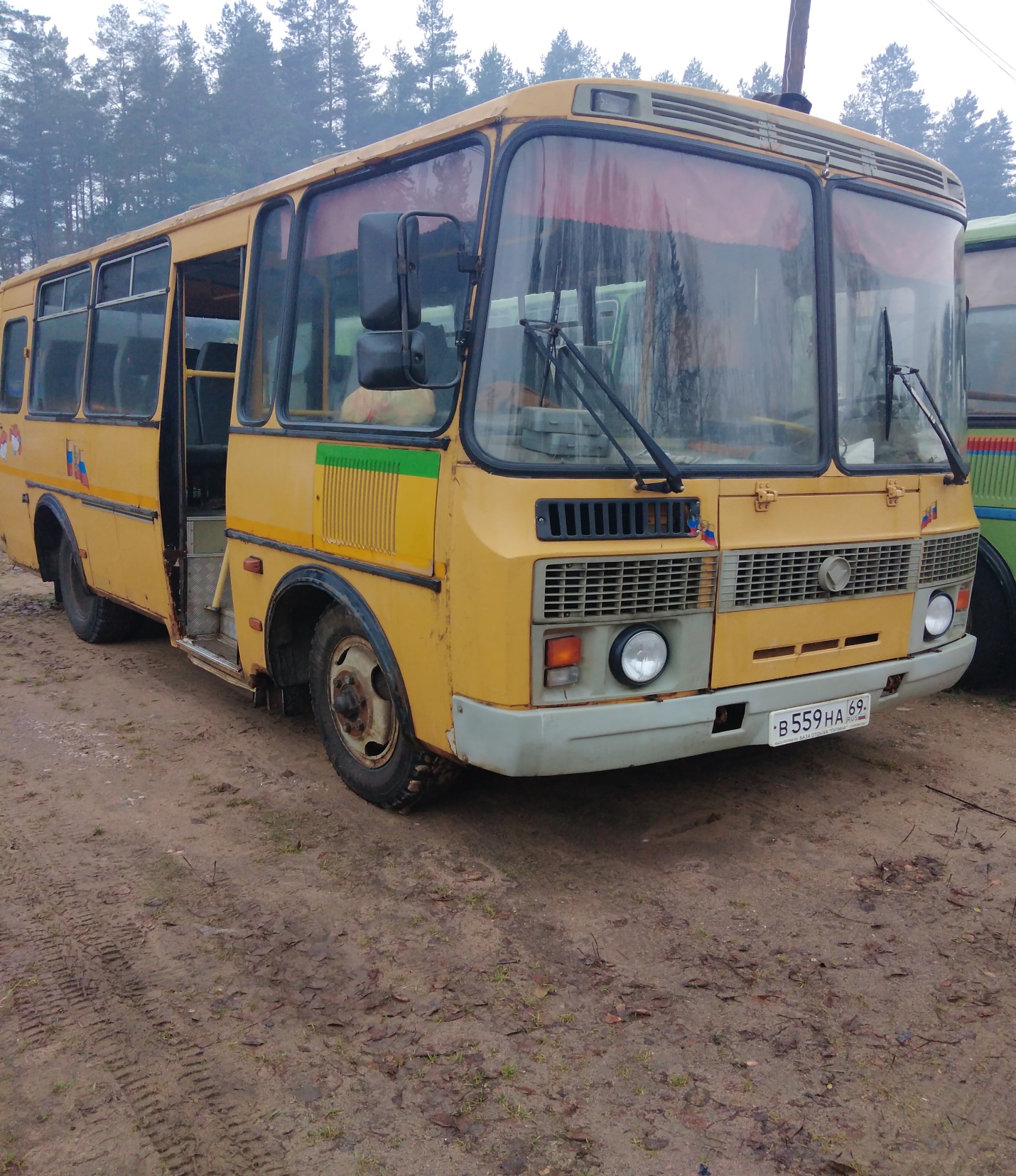 